Typing Skills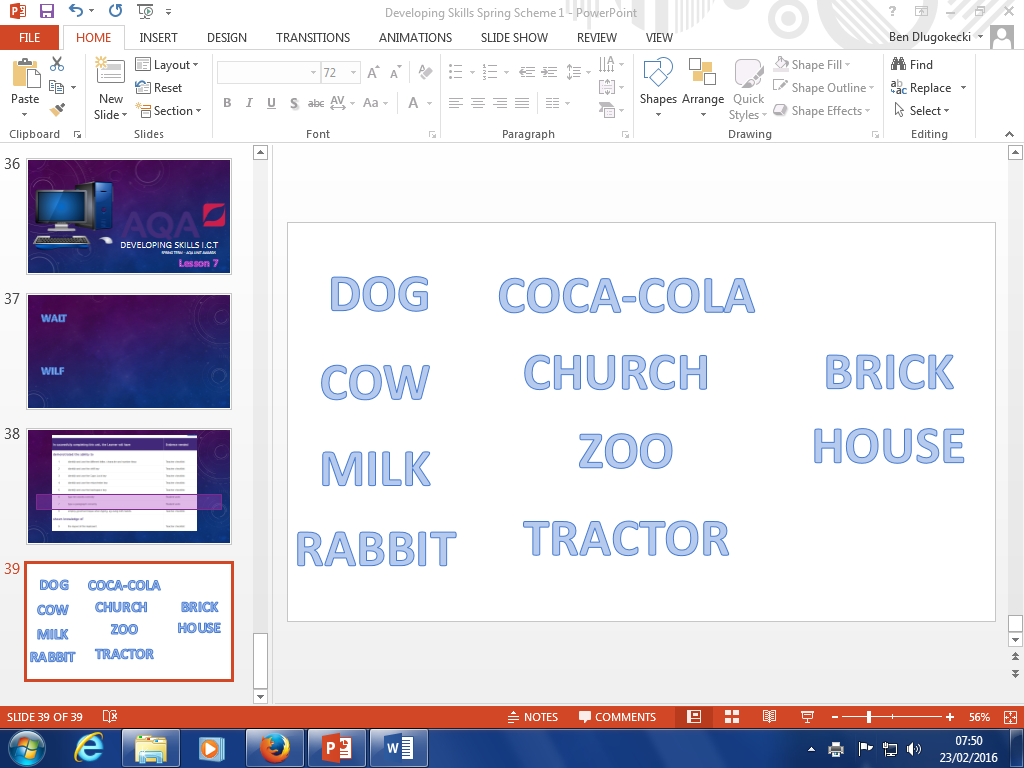 Extension – Make your own! Find a picture and type the word! 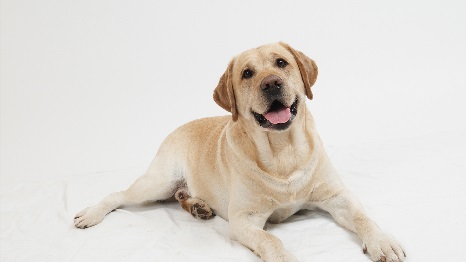 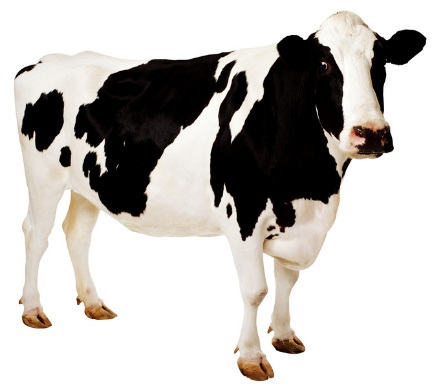 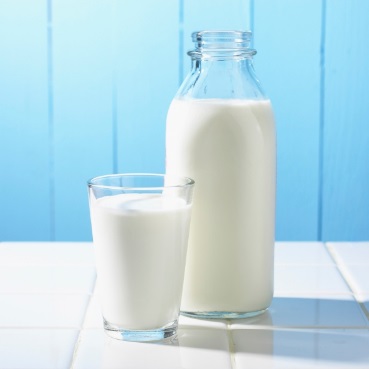 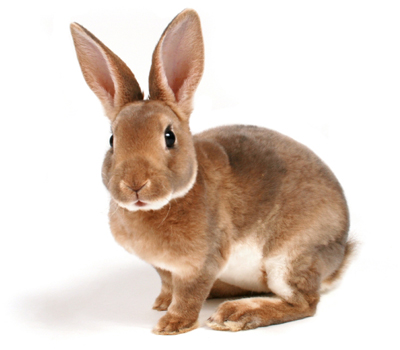 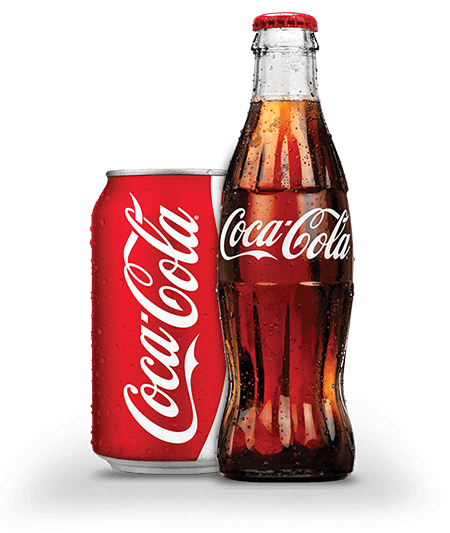 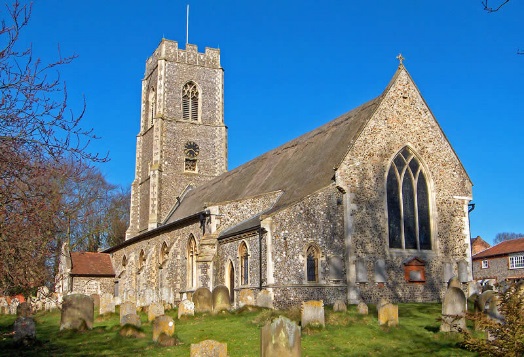 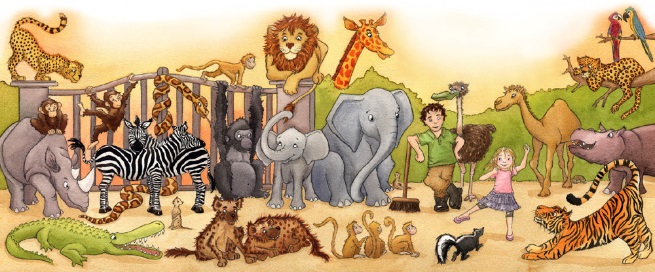 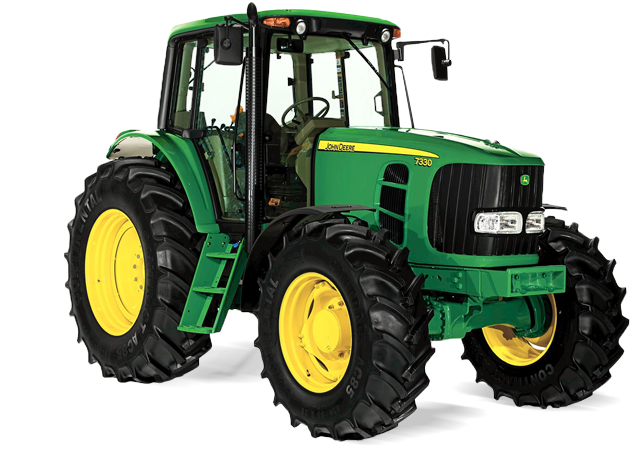 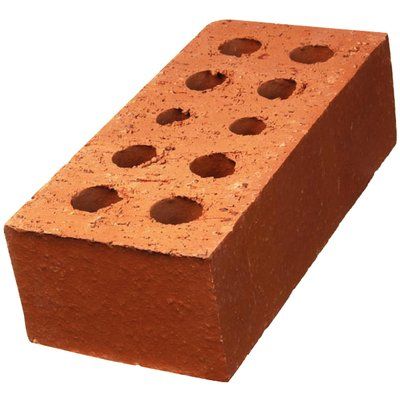 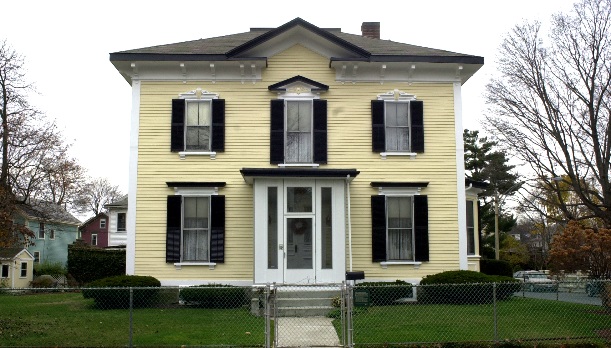 